(Large Print)Springfield Presbyterian Church (USA)7300 Spout Hill Road, Sykesville, MD 21784    410-795-6152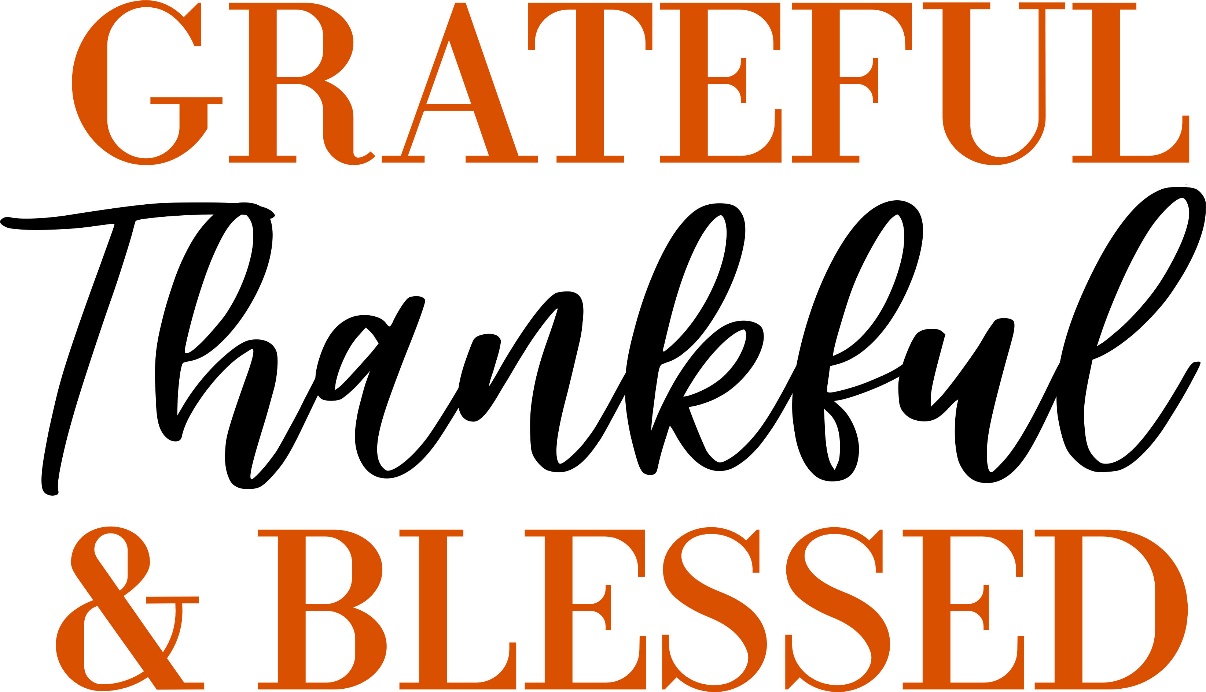 November 20, 2022 - 10:30 am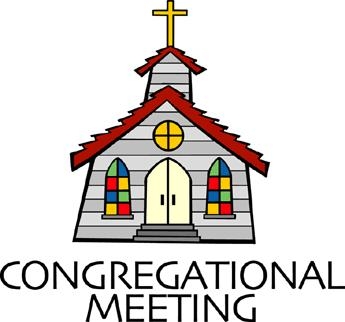 WELCOME VISITORS!We're glad you are here! Cards at the ends of each pew are for you to fill out and drop in the Offering Plate.  Please let us know you are visiting, and join us for refreshments and fellowship following the service. The Sanctuary has an induction loop system to assist the hearing impaired. The system will also work on the telephone setting of hearing aids. Springfield Presbyterian Church is rooted in the gospel of Jesus Christ, led by the Holy Spirit, and called to loving relationships through vibrant worship and service. Valuing all people, we are committed to developing disciples and fostering stewardship.PREPARATION FOR THE WORD(* those who are able are invited to stand)PRELUDE          GATHERING OF THE PEOPLEThe Lord be with you!   And also with you!	(Greeting)LIGHTING THE CHRIST CANDLELeader:  Whenever we light this candle we proclaim:People:  Christ is the Light of the world and the center of our lives.CALL TO WORSHIP	[Psalm 95:1-7 NRSV]Leader: O come, let us sing to the Lord; People: Let us make a joyful noise to the rock of our salvation!Leader: Let us come into His presence with thanksgiving; People: Let us make joyful noise to Him with songs of praise!Leader: For the Lord is a great God and a great King above all gods.People: In His hands are the depths of the earth;Leader: The heights of the mountains are His also.People: The sea is His, for He made it, and the dry land, which His hands have formed.Leader: O come, let us worship and bow down;People: Let us kneel before the Lord, our Maker!Leader: For He is our God, and we are the people of His pasture and the sheep of His hand.People: Let us worship God!* HYMN 	For the Beauty of the Earth		GTG #14For the beauty of the earth, for the glory of the skies,
For the love which from our birth over and around us lies:Refrain: 
Lord of all, to thee we raise this our hymn of grateful praise.For the wonder of each hour of the day and of the night,
Hill and vale, and tree and flower, sun and moon, and stars of light: [Refrain]For the joy of ear and eye, for the heart and mind’s delight,
For the mystic harmony linking sense to sound and sight: [Refrain]For the joy of human love, brother, sister, parent, child,
Friends on earth, and friends above, for all gentle thoughts and mild: [Refrain]For thyself, best gift divine to the world so freely given;
For that great, great love of thine, peace on earth and joy in heaven: [Refrain]CALL TO CONFESSIONLeader: It’s hard to believe that it’s almost Thanksgiving. Soon you will smell the sweet yams in the oven, see the steam rise from a fresh pumpkin pie, and maybe a debate on who will be carving the turkey this year. Chairs will be filled with familiar faces, perhaps even a chair empty for a beloved person now gone. It is a beautiful and overwhelming sight to behold and an invitation to embody the practice of giving thanks not only on Thanksgiving, but every day. Let us come before the Lord together, naming our sin as we approach this holiday and ask for our hearts to be realigned to everyday gratitude.PRAYER OF CONFESSIONGenerous and Loving God, as we come and gather around a table this week, let us not forget the table you gathered around with your friends in an upper room. The first act you did, before passing around the bread and wine, was a prayer of thanks to God. You understand that all things come from God, and we ask that you recalibrate our hearts to be hearts of pure thanksgiving. May the turkey not have the focus of the day but may your grace and your mercy be the center point as we look around the table with thanks. Forgive us for not living a life of giving thanks; we pray that you change our lives to reflect your gifts everywhere. Amen.SILENT PRAYERS OF CONFESSION	RESPONSE 	 Remember Not, O God	  	Tune #430O Lord, our Savior, help, and glorify your name;Deliver us from all our sins and take away our shame.WORDS OF ASSURANCE    Leader: By the grace of God alone, God hears our prayers for forgiveness and lovingly and joyfully embraces us once again.People: We are forgiven! Thanks be to God! Alleluia and amen!* MUSICAL RESPONSE OF PRAISE	  We Are Forgiven    Tune #447We are forgiven. We are forgiven. Thanks be to God. Thanks be to God.We are forgiven. We are forgiven. Thanks be to God. Thanks be to God.* THE PEACE      The peace of Christ be with you!  And also with you!			(You may greet those around you.)* RESPONSE                        Here I Am, Lord    	Here I am, Lord, Is it I, Lord? I have heard you calling in the night.	I will go, Lord, if you lead me. I will hold your people in my heart.THE PROCLAMATION OF THE WORDPRAYER OF ILLUMINATIONLoving God, as we meditate upon your Word, may our hearts open unto you. Release us from any obstacles of hearing and draw us in once again to help us rediscover where your Word is leading us today. Amen.FIRST SCRIPTURE LESSON	 Psalm 104:1-13, 24-351 Bless the Lord, O my soul. O Lord my God, you are very great. You are clothed with honor and majesty, 2 wrapped in light as with a garment.
You stretch out the heavens like a tent, 3 you set the beams of your chambers on the waters, you make the clouds your chariot, you ride on the wings of the wind, 4 you make the winds your messengers, fire and flame your ministers. 5 You set the earth on its foundations, so that it shall never be shaken. 6 You cover it with the deep as with a garment; the waters stood above the mountains. 7 At your rebuke they flee; at the sound of your thunder they take to flight. 8 They rose up to the mountains, ran down to the valleys to the place that you appointed for them. 9 You set a boundary that they may not pass, so that they might not again cover the earth. 10 You make springs gush forth in the valleys; they flow between the hills, 11 giving drink to every wild animal; the wild asses quench their thirst. 12 By the streams the birds of the air have their habitation; they sing among the branches. 13 From your lofty abode you water the mountains; the earth is satisfied with the fruit of your work. 24 O Lord, how manifold are your works! In wisdom you have made them all; the earth is full of your creatures. 25 Yonder is the sea, great and wide, creeping things innumerable are there, living things both small and great. 26 There go the ships, and Leviathan that you formed to sport in it. 27 These all look to you to give them their food in due season; 28 when you give to them, they gather it up; when you open your hand, they are filled with good things. 29 When you hide your face, they are dismayed; when you take away their breath, they die and return to their dust. 30 When you send forth your spirit, they are created; and you renew the face of the ground. 31 May the glory of the Lord endure for ever; may the Lord rejoice in his works— 32 who looks on the earth and it trembles, who touches the mountains and they smoke. 33 I will sing to the Lord as long as I live; I will sing praise to my God while I have being. 34 May my meditation be pleasing to him, for I rejoice in the Lord. 35 Let sinners be consumed from the earth, and let the wicked be no more. Bless the Lord, O my soul. Praise the Lord! SECOND SCRIPTURE LESSON		James 1:1-8, 16-25James, a servant of God and of the Lord Jesus Christ,To the twelve tribes in the Dispersion: Greetings. 2My brothers and sisters, whenever you face trials of any kind, consider it nothing but joy, 3because you know that the testing of your faith produces endurance; 4and let endurance have its full effect, so that you may be mature and complete, lacking in nothing. 5If any of you is lacking in wisdom, ask God, who gives to all generously and ungrudgingly, and it will be given you. 6But ask in faith, never doubting, for the one who doubts is like a wave of the sea, driven and tossed by the wind; 7, 8for the doubter, being double-minded and unstable in every way, must not expect to receive anything from the Lord. 16Do not be deceived, my beloved. 17Every generous act of giving, with every perfect gift, is from above, coming down from the Father of lights, with whom there is no variation or shadow due to change. 18In fulfilment of his own purpose he gave us birth by the word of truth, so that we would become a kind of first fruits of his creatures. 19You must understand this, my beloved: let everyone be quick to listen, slow to speak, slow to anger; 20for your anger does not produce God’s righteousness. 21Therefore rid yourselves of all sordidness and rank growth of wickedness, and welcome with meekness the implanted word that has the power to save your souls. 22But be doers of the word, and not merely hearers who deceive themselves. 23For if any are hearers of the word and not doers, they are like those who look at themselves in a mirror; 24for they look at themselves and, on going away, immediately forget what they were like. 25But those who look into the perfect law, the law of liberty, and persevere, being not hearers who forget but doers who act—they will be blessed in their doing. Leader:  Hear what the Spirit is saying to the Church.			All:  Thanks be to God.SERMON  	 A New Thanksgiving Tradition 	Rev. Becca PriceTHE RESPONSE TO THE WORD* HYMN		We Gather Together		GTG #336We gather together to ask the Lord's blessing;
he chastens and hastens his will to make known;
the wicked oppressing now cease from distressing.
Sing praises to his name; he forgets not his own.Beside us to guide us, our God with us joining,
ordaining, maintaining his kingdom divine;
so from the beginning the fight we were winning;
thou, Lord, wast at our side; all glory be thine!We all do extol thee, thou leader triumphant,
and pray that thou still our defender wilt be.
Let thy congregation escape tribulation;
thy name be ever praised! O Lord, make us free!PASTORAL PRAYER AND OUR LORD’S PRAYEROFFERTORY	   	There is None Like You		by Mac Lynch* SONG OF THANKS    We Give Thee but Thine Own  	Tune #708   May we thy bounties thus as stewards true receive,   And gladly, as thou blessest us, to thee our first-fruits give.* PRAYER OF DEDICATION* BLESSING OF THE BASKETS* HYMN		Now Thank We All Our God		GTG #643Now thank we all our God with heart and hands and voices,
Who wondrous things hath done, in whom this world rejoices;
Who, from our mothers' arms, hath blessed us on our way
With countless gifts of love, and still is ours today.O may this bounteous God through all our life be near us,
With ever joyful hearts and blessed peace to cheer us;
And keep us in God's grace, and guide us when perplexed,
And free us from all ills in this world and the next.All praise and thanks to God, who reigns in highest heaven,
To Father and to Son and Spirit now be given:
The one eternal God, whom heaven and earth adore,
The God who was, and is, and shall be evermore.* CHARGE AND BENEDICTION	Leader: We go from this place,People: As a people of joy.Leader: We go from this place,People: As a people of thanksgiving.Leader: We go from this place,People: As a people of God seeking God’s goodness everywhere we go.* UNISON AMEN	POSTLUDESunday, November 27, 2022 LectionaryIsaiah 2:1-5; Psalm 122; Romans 13:11-14; Matthew 24:36-44Assisting in Worship:    We appreciate those who serve:					Today 11/20				Next Week 11/27Sunday Opener 		Barbara Cornell			Beth OatesUshers/Greeters	Bob Rogers				Alex McClung	Need Volunteer			Need VolunteerLay Leader			Don Vasbinder			Mark KearneyHappy Birthday!		November 20 – Cathy White					November 25 – Barbara Nickell					November 26 – Jim RhodesAnnouncementsChristmas Flowers: Your orders for Christmas flowers are due TODAY! The order form is available in the Narthex. Please send in your order and check to the office.Mask Update: Since COVID-19 is still with us, the Session has decided that masking and social distancing is encouraged but is optional. Though it is not a mandate, we seek to love one another by keeping each other as safe as possible. Thank you for your help in this endeavor.Christian Education: Our Time and Talents survey shows folks are interested in an adult bible study program, and Alex McClung is interested in leading a study group. We imagine meeting 2x/month before church, but content, format, and timing are all TBD. Please contact Alex with your suggestions, interests, and best times: akmcclungiii@gmail.com.Pastor-Parish Committee: The Pastor-Parish Committee invites you to share your concerns, suggestions, and gratitude. We have a form in the Narthex and a lock-box that we will open weekly and we ask that you share your name and be specific. We look forward to reading your comments so that we can continue to grow into the body of Christ.Springfield Membership: Are you interested in finding out more about our faith community and becoming a member? We would love to answer any questions you have. Please contact Pastor Becca at springfieldpastor@gmail.com for more information.Congregational Care / Mission & Outreach (CoCaMO): Do you know of a member or friend of our church family who is ill, needs prayers, would like call, a visit or a card, or might benefit from meal train?  If so, please contact the Church Office (410-795-6152), Cathy Marsh (410-549-6916) or Diana Steppling (862-266-2242). Prayers & Thanksgivings~ Prayers for Craig Robinson, fully recovered from MRSA.~ Prayers of healing for Pastor Becca’s mother who had a fall.~ Continued prayers for Sue Holmes’ mom, Betty Martlew.Today:Sunday November 20		10:30 am	Worship		11:30 am	Fellowship		12:00 noon	Greening of the ChurchThis Week:	Wednesday November 23		No Choir Practices	Thursday November 24		Happy Thanksgiving!Looking Ahead:	Sunday November 27 – 1st Sunday of Advent		10:30 am	Worship		11:30 am	Fellowship	Wednesday November 30		6:15 – 7:15 pm	Bell Choir Practice		7:30 – 8:45 pm	Adult Choir Practice	Saturday December 3		5:30 – 8:30 pm	Laser TagOffice Hours:  Tuesday, Wednesday and Friday, 10:00 am - 3:00 pm